St. Marys River Management Committee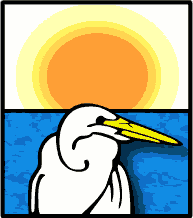 www.saintmarysriver.org Meeting Location: ZOOM Meeting  AGENDA – September 14, 2020  7:00 PM – Main Committee MeetingPresentationSJRWMD permits that protect the water quality of the St. Marys River by Geoff SampleHousekeepingCall to Order, IntroductionsApproval of Agenda (September)**Approval of Minutes (August)**Treasurer’s Report (provided by email)Old BusinessLand Use (including public access)Baker County boat rampWater Quality Temple/Horsepen Creek 319City of St. Marys SHRIMP 319Spanish Creek CIGNPDES permitsWater QuantityFour County Stormwater ManagementRegulation/Comp PlansNo Wake Zone application - New BusinessPartner ReportsCommittee Member County ReportsPublic CommentAdjournmentNext Meeting – Monday October 5, 2020**items which may require action by the committee